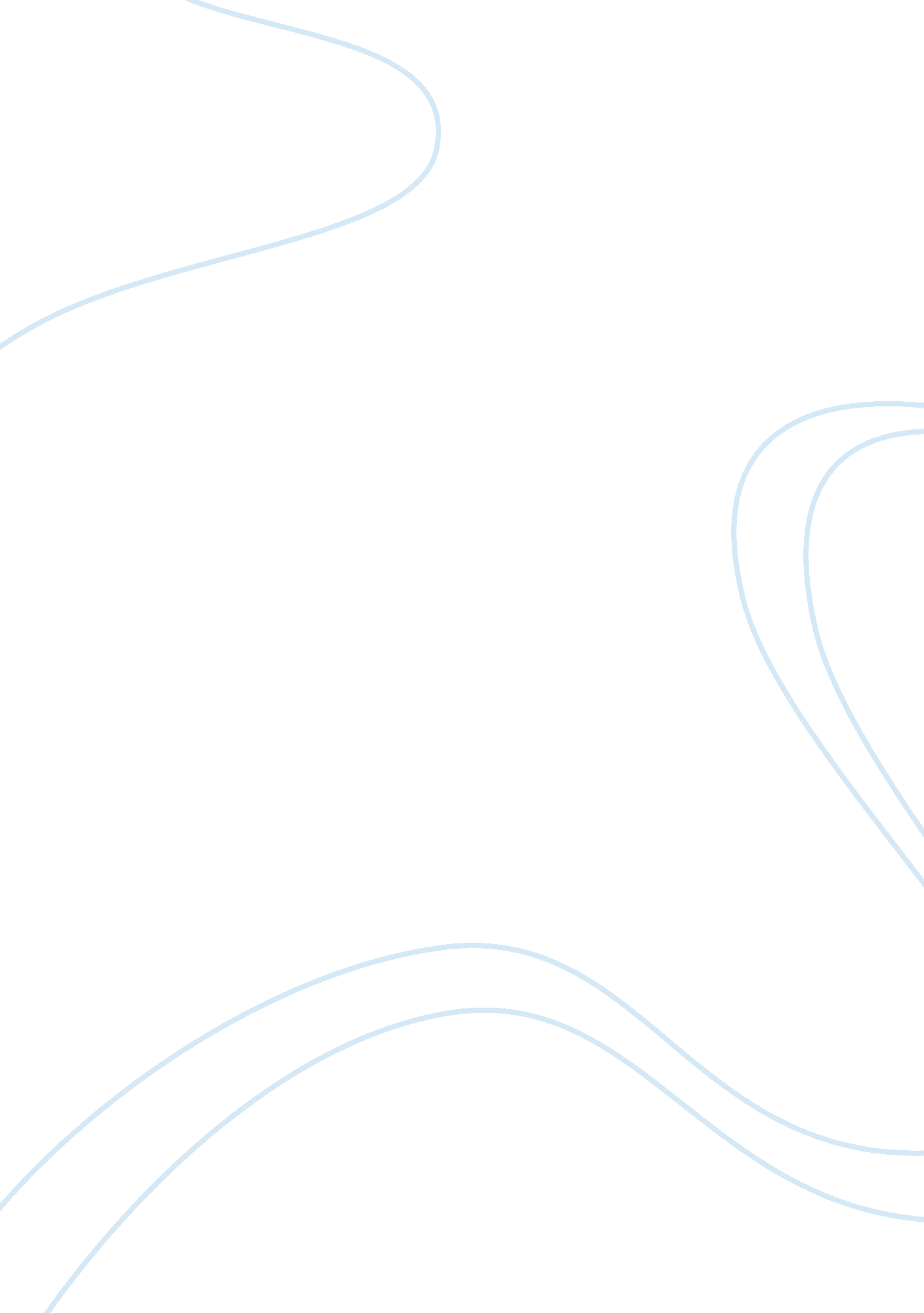 According help each other and treat oneReligion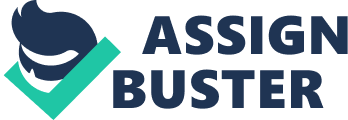 According to Winthrop’s model of Christianity, all men need each other to succeed. Winthrop’s model of Christian Charity could have more than likely saved a lot of lives and hardships for Bradford’s colony. Winthrop’s model of Christian Charity was the idea that God made all men different. One does not have to necessarily forget one’s own good in being charitable, but one does need to remember that all men are created equal. So, all men deserve the same respect and dignity, no matter what their profession or their riches. The rich need the poor for their services, and in turn the poor need the rich for their services and the pay they provide them. So, the rich provide a necessity for the poor. All jobs are important, no matter what they are according to the Christian charity. In essence, the wealth is spread around, and everyone enjoys the fruit.  There is not one man alike, and gives every man a different skill. The idea is that every settler should help each other and treat one another a certain way and to help each other survive. This idea was to have the rich and poor come together and treat each other equal to survive, because they need each other. This model could have certainly helped Bradford’s coloy. Bradford’s colony had diseases and famine. They also had problems with their boat and lack of supplies. Bradford believed that God can help you through anything and they saw their hardships as Gods way of seeking new things and that was the plan. Which is not wrong, but if Bradford had Winthrop’s model, this could had helped the colony come together and helped the sick. Every man could have used their very own certain skill to overcome the famine and lack of supplies. It is almost like this was Winthrop’s guideline to survival. Christian charity says men should support each other and take care of other lives before your own. It also says Religion is the number one and should be the center of life. It was the expectations Christians were supposed to follow. Obviously, John Winthrop’s model worked because he brought in a lot more settlers than William Bradford did. Also, if Bradford had a set of rules there might have been a way to prevent his wife’s death. 